Offense Incident Report Form Template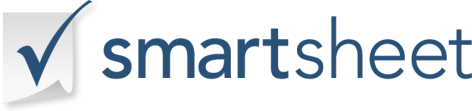 REPORTED BY:DATE OF REPORT:TITLE / ROLE:INCIDENT NO.:OFFENSE INCIDENT INFORMATIONOFFENSE INCIDENT INFORMATIONOFFENSE INCIDENT INFORMATIONOFFENSE INCIDENT INFORMATIONOFFENSE INCIDENT INFORMATIONOFFENSE INCIDENT INFORMATIONOFFENSE INCIDENT INFORMATIONOFFENSE INCIDENT INFORMATIONOFFENSE INCIDENT INFORMATIONOFFENSE INCIDENT INFORMATIONOFFENSE INCIDENT INFORMATIONOFFENSE INCIDENT INFORMATIONOFFENSE INCIDENT INFORMATIONOFFENSE INCIDENT INFORMATIONINCIDENT TYPE:INCIDENT TYPE:DATE OF INCIDENT:DATE OF INCIDENT:TIME OF INCIDENT:TIME OF INCIDENT:LOCATION:LOCATION:CITY:CITY:STATE: ZIP CODE: ZIP CODE: SPECIFIC AREA OF LOCATION (if applicable):SPECIFIC AREA OF LOCATION (if applicable):SPECIFIC AREA OF LOCATION (if applicable):OFFENSE INCIDENT DESCRIPTIONFOLLOW-UP ACTIONFOLLOW-UP ACTIONNAME / ROLE / CONTACT OF PARTIES INVOLVEDNAME / ROLE / CONTACT OF PARTIES INVOLVEDNAME / ROLE / CONTACT OF PARTIES INVOLVEDNAME / ROLE / CONTACT OF PARTIES INVOLVEDNAME / ROLE / CONTACT OF PARTIES INVOLVEDNAME / ROLE / CONTACT OF PARTIES INVOLVEDNAME / ROLE / CONTACT OF PARTIES INVOLVEDNAME / ROLE / CONTACT OF PARTIES INVOLVED1.2.NAME / ROLE / CONTACT OF WITNESSESNAME / ROLE / CONTACT OF WITNESSESNAME / ROLE / CONTACT OF WITNESSESNAME / ROLE / CONTACT OF WITNESSESNAME / ROLE / CONTACT OF WITNESSESNAME / ROLE / CONTACT OF WITNESSESNAME / ROLE / CONTACT OF WITNESSESNAME / ROLE / CONTACT OF WITNESSES1.2.VEHICLES INVOLVEDVEHICLES INVOLVEDVEHICLES INVOLVEDVEHICLES INVOLVEDVEHICLES INVOLVEDVEHICLES INVOLVEDVEHICLES INVOLVEDVEHICLES INVOLVED1. ITEM NAME:1. ITEM NAME:1. ITEM NAME:OWNER:YEAR:VALUE:VALUE:VALUE:COLOR:MAKE:STATUS:STATUS:STATUS:STATE & TAG:VIN:2. ITEM NAME:2. ITEM NAME:2. ITEM NAME:OWNER:YEAR:VALUE:VALUE:VALUE:COLOR:MAKE:STATUS:STATUS:STATUS:STATE & TAG:VIN:PROPERTY INVOLVEDPROPERTY INVOLVEDPROPERTY INVOLVEDPROPERTY INVOLVEDPROPERTY INVOLVEDPROPERTY INVOLVEDPROPERTY INVOLVEDPROPERTY INVOLVEDITEM NAME:ITEM NAME:ITEM NAME:COLOR:BRAND:VALUE:VALUE:VALUE:DESCRIPTION:POLICE REPORT FILED?PRECINCT:REPORTING OFFICER:PHONE: SUPERVISOR NAME:SUPERVISOR SIGNATURE:DATE: